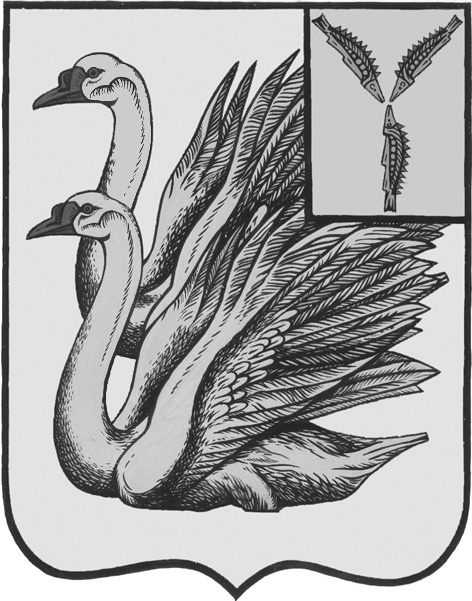 АДМИНИСТРАЦИЯ КАЛИНИНСКОГО МУНИЦИПАЛЬНОГО РАЙОНА САРАТОВСКОЙ ОБЛАСТИП О С Т А Н О В Л Е Н И Еот 07 декабря 2021 года № 1462г. КалининскО внесении изменения и дополнений в постановление администрации Калининского муниципального района Саратовской области от 09.11.2017 года №1324 (с изм. 26.11.2018 года №1301)В соответствии с постановлением Правительства Российской Федерации от 09 июля 2016 года № 649 «О мерах по приспособлению жилых помещений и общего имущества в многоквартирном доме с учетом потребностей инвалидов», распоряжением министерства строительства и жилищно-коммунального хозяйства Саратовской области от 27 декабря 2016 года №1061-р «О создании областной межведомственной комиссии по обследованию жилых помещений инвалидов и общего имущества в многоквартирных домах, в которых проживают инвалиды» и на основании Устава Калининского муниципального района Саратовской области ПОСТАНОВЛЯЕТ: Внести в постановление администрации Калининского муниципального района Саратовской области от 09 ноября 2017 года №1324 «О создании муниципальной комиссии по обследованию жилых помещений инвалидов и общего имущества в многоквартирных домах, в которых проживают инвалиды, входящих в состав жилищного фонда муниципального образования г. Калининск, а также частного жилищного фонда» следующие изменения и дополнения: - приложение №1 к постановлению изложить в новой редакции, согласно приложению №1. - дополнить постановление приложением №3 «План мероприятий по приспособлению жилых помещений инвалидов и общего имущества в  многоквартирных домах, в которых проживают инвалиды, входящих в состав жилищного фонда Калининского муниципального района, с учетом потребностей инвалидов и обеспечения условий их доступности для инвалидов», согласно приложению №2.2. Начальнику управления по вопросам культуры, информации и общественных отношений администрации муниципального района Тарановой Н.Г. разместить настоящее постановление на официальном сайте администрации Калининского муниципального района Саратовской области в сети «Интернет».3. Директору - главному редактору МУП «Редакция газеты «Народная трибуна» Сафоновой Л.Н. опубликовать настоящее постановление в районной газете «Народная трибуна», а также разместить в информационно-телекоммуникационной сети «Интернет» общественно-политической газеты Калининского района «Народная трибуна».4. Настоящее постановление вступает в силу с момента его официального опубликования (обнародования).5. Контроль за исполнением настоящего постановления возложить на первого заместителя главы администрации муниципального района Кузину Т.ГГлава муниципального района                                                          В.Г. ЛазаревИсп.: Мягкова О.В.Приложение №1к постановлениюадминистрации МРот 07.12.2021 года №1462Должностной состав муниципальной комиссии по обследованию жилых помещений инвалидов и общего имущества в многоквартирных домах, в которых проживают инвалиды, входящих в состав жилищного фонда муниципального образования г. Калининск, а также частного жилищного фондаВерно:и.о. начальника отдела делопроизводстваадминистрации МР                                                                          Н.А. ГромковаПриложение №2к постановлениюадминистрации МРот 07.12.2021 года №1462Планмероприятий по обследованию жилых помещений инвалидови общего имущества в многоквартирных домах, в которых проживают инвалиды, входящих в состав жилищного фонда Калининского муниципального района, с учетом потребностей инвалидов и обеспечения условий их доступности для инвалидовВерно:и.о. начальника отдела делопроизводства администрации МР                                                                            Н.А. ГромковаПредседатель комиссии- первый заместитель главы администрации Калининского муниципального района,Заместитель председателя комиссии- начальник управления ЖКХ администрации Калининского муниципального района, Секретарь комиссии- начальник отдела коммунальной инфраструктуры и капитального ремонта управления ЖКХ администрации Калининского муниципального района (по согласованию);Члены комиссии:- консультант отдела коммунальной инфраструктуры и капитального ремонта управления ЖКХ администрации Калининского муниципального района (по согласованию);- консультант отдела коммунальной инфраструктуры и капитального ремонта управления ЖКХ администрации Калининского муниципального района (по согласованию);- старший инспектор отдела коммунальной инфраструктуры и капитального ремонта управления ЖКХ администрации Калининского муниципального района (по согласованию);- старший инспектор отдела коммунальной инфраструктуры и капитального ремонта управления ЖКХ администрации Калининского муниципального района (по согласованию);- старший инспектор отдела коммунальной инфраструктуры и капитального ремонта управления ЖКХ администрации Калининского муниципального района (по согласованию).- старший инспектор отдела коммунальной инфраструктуры и капитального ремонта управления ЖКХ администрации Калининского муниципального района (по согласованию).№ п/пНаименование мероприятийОтветственный исполнительСроки исполнения мероприятий12341.Проведение мониторинга с целью выявления жилых помещений инвалидов и общего имущества в многоквартирных домах, в которых проживают инвалиды (далее – мониторинг)межведомственная комиссия по обследованию жилых помещений инвалидов и общего имущества в многоквартирных домах, в которых проживают инвалиды, в целях их приспособления с учетом потребностей инвалидов и обеспечения условий их доступности для инвалидов (далее – комиссия)I квартал 2022 г., далее – 1 раз в полугодие2.Составление графика обследования жилых помещений инвалидов и общего имущества в многоквартирных домах, в которых проживают инвалиды, входящих в жилищный фонд Калининского муниципального района комиссиядо 1 июля 2022 г.,далее – 1 раз в полугодие (по мере необходимости)3.Проведение обследования жилых помещений инвалидов и общего имущества в многоквартирных домах, входящих в жилищный фонд Калининского муниципального района, в которых проживают инвалиды, с учетом потребностей инвалидов и обеспечения условий их доступности для инвалидов, подготовка актов обследованиякомиссиядо 1 октября 2022 г., далее – 1 раз в полугодие (по мере необходимости)4.Анализ актов обследования жилых помещений инвалидов и общего имущества в многоквартирных домах, в которых проживают инвалиды, входящих в жилищный фонд Калининского муниципального района комиссиядо 1 декабря 2022 г.5.Подготовка и принятие заключений о наличии (отсутствии) возможности приспособления жилых помещений и общего имущества, в которых проживают инвалиды, входящих в жилищный фонд Калининского муниципального района, и обеспечения их доступности для инвалидов комиссия20 дней со дня утверждения актов обследования